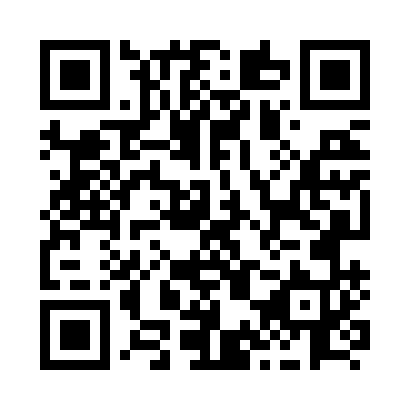 Prayer times for Mooretown, Ontario, CanadaMon 1 Jul 2024 - Wed 31 Jul 2024High Latitude Method: Angle Based RulePrayer Calculation Method: Islamic Society of North AmericaAsar Calculation Method: HanafiPrayer times provided by https://www.salahtimes.comDateDayFajrSunriseDhuhrAsrMaghribIsha1Mon4:095:551:346:529:1210:582Tue4:105:561:346:519:1210:583Wed4:115:571:346:519:1210:574Thu4:125:571:346:519:1110:575Fri4:135:581:356:519:1110:566Sat4:145:591:356:519:1110:557Sun4:155:591:356:519:1010:558Mon4:166:001:356:519:1010:549Tue4:176:011:356:519:1010:5310Wed4:186:011:356:519:0910:5211Thu4:196:021:356:509:0910:5112Fri4:206:031:366:509:0810:5013Sat4:226:041:366:509:0710:4914Sun4:236:051:366:509:0710:4815Mon4:246:051:366:499:0610:4716Tue4:256:061:366:499:0510:4617Wed4:276:071:366:499:0510:4518Thu4:286:081:366:489:0410:4419Fri4:296:091:366:489:0310:4220Sat4:316:101:366:479:0210:4121Sun4:326:111:366:479:0110:4022Mon4:346:121:366:469:0010:3823Tue4:356:131:366:469:0010:3724Wed4:366:141:366:458:5910:3625Thu4:386:151:366:458:5810:3426Fri4:396:161:366:448:5710:3327Sat4:416:171:366:448:5610:3128Sun4:426:181:366:438:5510:3029Mon4:446:191:366:428:5310:2830Tue4:456:201:366:428:5210:2731Wed4:476:211:366:418:5110:25